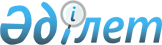 О внесении дополнений в Закон Республики Казахстан "О лицензировании" по вопросам лесопользования и водопользованияЗакон Республики Казахстан от 4 июня 2003 года N 429

      Внести в 
 Закон 
 Республики Казахстан от 17 апреля 1995 г. "О лицензировании" (Ведомости Верховного Совета Республики Казахстан, 1995 г., N 3-4, ст. 37; N 12, ст. 88; N 14, ст. 93; N 15-16, ст. 109; N 24, ст. 162; Ведомости Парламента Республики Казахстан, 1996 г., N 8-9, ст. 236; 1997 г., N 1-2, ст. 8; N 7, ст. 80; N 11, ст. 144, 149; N 12, ст. 184; N 13-14, ст. 195, 205; N 22, ст. 333; 1998 г., N 14, ст. 201; N 16, ст. 219; N 17-18, ст. 222, 224, 225; N 23, ст. 416; N 24, ст. 452; 1999 г., N 20, ст. 721,727; N 21, ст. 787;



N 22, ст. 791; N 23, ст. 931; N 24, ст. 1066; 2000 г., N 10, ст. 248; N 22, ст. 408; 2001 г., N 1, ст. 7; N 8, ст. 52, 54; N 13-14, ст. 173, 176; N 23, ст. 321; N 24, ст. 338; 2002 г., N 2, ст. 17; N  15, ст. 151; N 19-20, ст. 165; 2003 г., N 1-2, ст. 2; N 4, ст. 25;



N 6, ст. 34; 
 Закон 
 Республики Казахстан от 8 мая 2003 г. "О внесении дополнения в Закон Республики Казахстан "О лицензировании", опубликованный в газетах "Егемен Казакстан" и "Казахстанская правда" 14 мая 2003 г.; 
 Закон 
 Республики Казахстан от 8 мая 2003 г. "О внесении изменений и дополнений в некоторые законодательные акты Республики Казахстан по вопросам банковской деятельности, валютного регулирования и валютного контроля", опубликованный в газетах "Егемен Казакстан" 16 мая 2003 г. и "Казахстанская правда" 14 мая 2003 г.) следующие дополнения:


      пункт 1 статьи 9 дополнить подпунктами 55), 56) следующего содержания:



      "55) заготовка древесины на участках государственного лесного фонда, осуществляемая лесопользователями;



      56) специальное водопользование, в том числе:



      а) забор и использование воды в объеме свыше пятидесяти кубических метров в сутки из поверхностных водных объектов для нужд сельского хозяйства, промышленности, энергетики, рыбоводства и транспорта;



      б) забор и подача воды из поверхностных водных объектов вторичному водопользователю.".


      Президент




      Республики Казахстан


					© 2012. РГП на ПХВ «Институт законодательства и правовой информации Республики Казахстан» Министерства юстиции Республики Казахстан
				